Внимание!Рекомендуемый браузер для подключения к вебинару  -  Internet Explorer .   Как указано ниже, браузер должен работать с установленным Adobe Flash Player версии не ниже 10.3  Работа в среде других браузеров может потребовать привлечения Ваших специалистов для обеспечения совместной работы этих браузеров с Adobe Flash Player. Т.е. «автоматическое » подключение к вебинару с помощью других браузеров не обеспечивается.Рекомендуем провести тестовое подключение к вебинару с указанными ниже кодами для подтверждения возможности вашего браузера обеспечить работу  при проведении вебинара.+++++++++++++++++++++++++++++++++++++++++++++++++++++++++++++++++++++Инструкция по подключение к серии вебинаров, 
проводимых ФУМО на базе МГТУ им. Н.Э. БауманаШаг 1. В браузере с установленным Adobe Flash Player открыть адрес  вебинара:Шаг 2. В окне ввести в поле «Имя» свою фамилию, имя, отчество (плностью), в поле «Код доступа комнаты»  - указанный выше код для соответствующего ФУМО.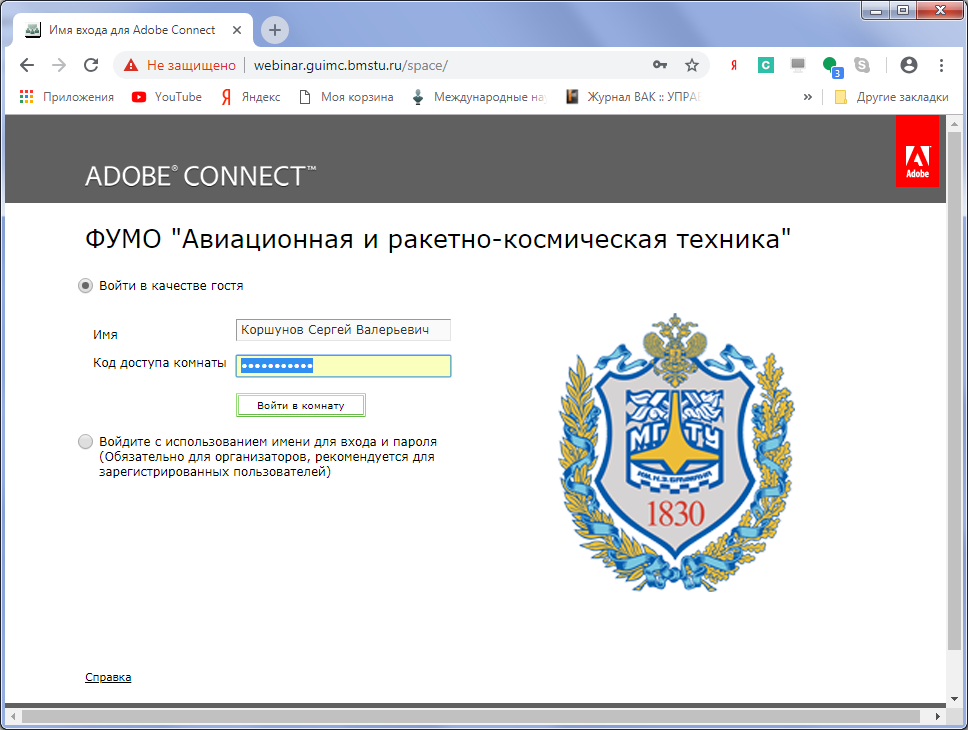 Шаг 3. В случае отсутствия обновленного Adobe Flash Player появится окно: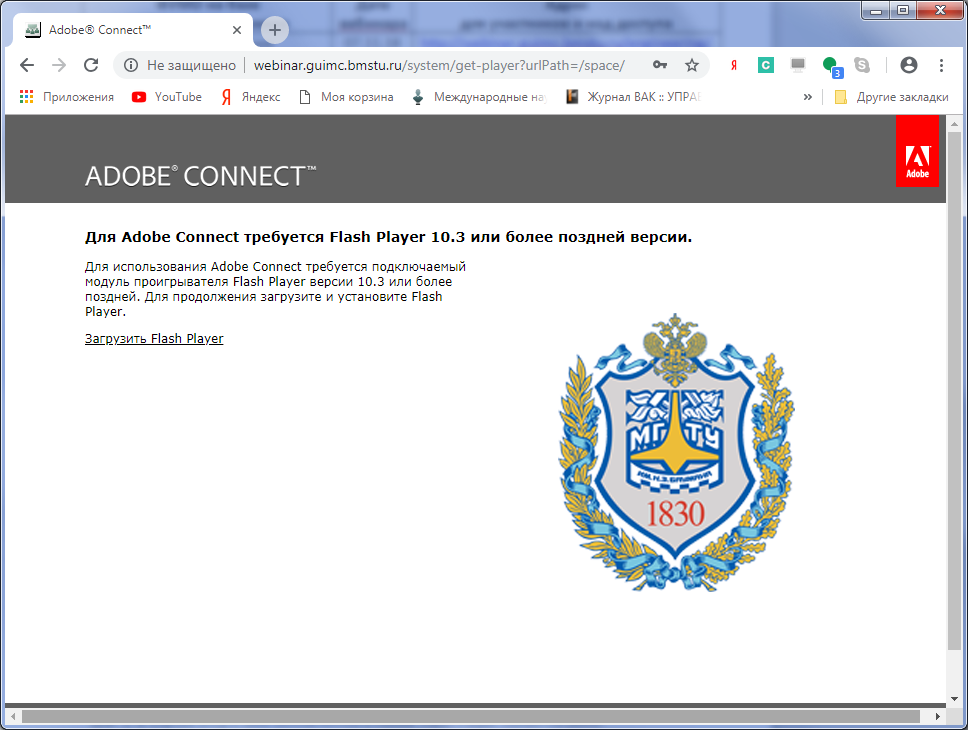 Требуется установить Adobe Flash Player и повторить попытку.Шаг 4. При успешном подключении появится окно вебинара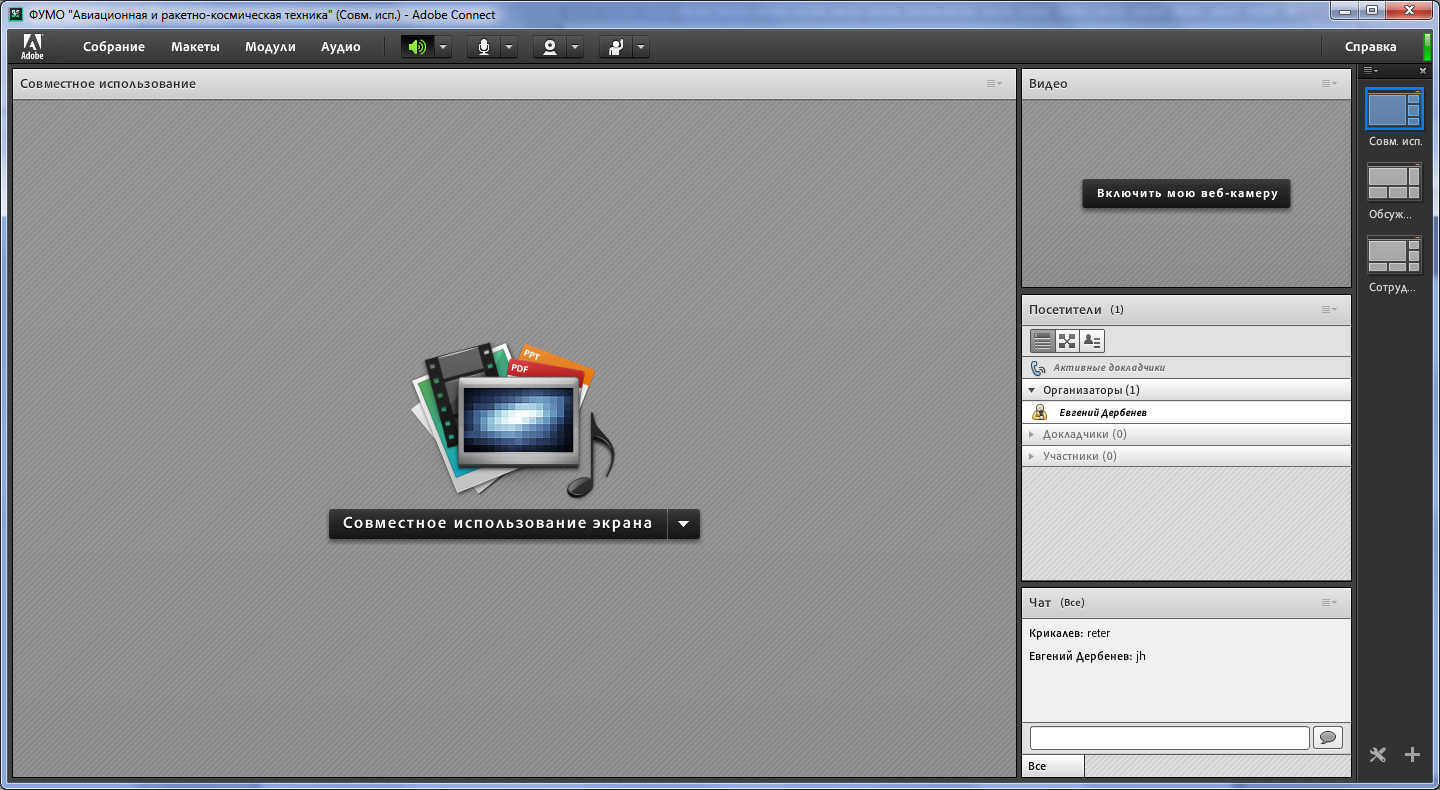 ФУМО на базе 
МГТУ им. Н.Э. БауманаДата 
вебинараАдрес 
для участников и код доступа15.00.00 Машиностроение07.11.18
в 12.00http://webinar.guimc.bmstu.ru/engineering/ код: engineering17.00.00 Оружие и системы вооружения06.11.18
в 13.30http://webinar.guimc.bmstu.ru/weapon/ 
код: weapon24.00.00 Авиационная и ракетно-космическая техника 06.11.18 в 10.00http://webinar.guimc.bmstu.ru/space/ 
код: space